PENGARUH DISIPLIN SEKOLAH TERHADAP PRESTASI BELAJAR PENDIDIKAN AGAMA ISLAM DI SMK NEGERI 4 KONAWE SELATAN KECAMATAN LALEMBUU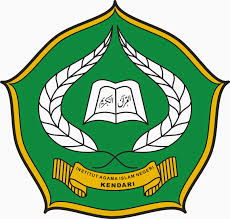 SkripsiDiajukanSebagaiSyaratMemperolehGelarSarjanaPendidikan Islam pada Program StudiPendidikan Agama IslamOleh:SITI MAHMUDAHNIM : 11010101108FAKULTAS TARBIYAH DAN ILMU KEGURUANINSTITUT AGAMA ISLAM NEGERI (IAIN)KENDARI2015DAFTAR ISIHALAMAN JUDUL HALAMAN PERNYATAAN KEASLIAN SKRIPSI DAFTAR ISI 		iABSTRAK		iiKATA PENGANTAR …....		iiiBAB I    PENDAHULUANLatarBelakang		1BatasandanRumusanMasalah		6HipotesisPenelitian		7TujuanPenelitian		7ManfaatPenelitian		7DefinisiOperasional		8BAB II TINJAUAN PUSTAKAKonsepDisiplinBelajar		101. PengertianDisiplinSekolah		102. Unsur-UnsurdanFungsiDisiplin		153. Macam-MacamDisiplin		194. Faktor-Faktor yang MempengaruhidanMembentukDisiplin…	20DevinisiPrestasiBelajarSiswaBidangStudiPendidikan Agama Islam		22DeskripsiPrestasiBelajar		22DeskripsiPendidikan Agama Islam		24Faktor-Faktor yang MempengaruhiPrestasiBelajar		26Penelitian yang Relevan		30KerangkaBerfikir…………………………………………………..	31BAB III     METODE PENELITIANJenisPenelitian		33VariabeldanDesainPenelitian		33LokasidanWaktuPenelitian ……………………………………… 	34Instrument Penelitian ………………………………………………	35TeknikPengumpulan Data…………………………………………		36TehnikAnalisis Data		38BAB IV    HASIL PENELITIAN DAN PEMBAHASAN GambaranUmumLokasiPenelitian		41SejarahSingkat SMK Negeri 4 KonaweSelatan………………		41Keadaan Guru danTenagaAdministrasi ………………………		42KeadaanSiswa		42KeadaanSaranadanPrasarana………………………………… 	43KurikulumdanPenerapannya………………………………….		44AnalisisStstistikDeskrptifVariabelPenelitian		44DeskriptifVariabelDisiplinSekolahSiswa…………………		44DeskriptifVariabelPrestasiBelajarPendidikan Agama Islam		73	Analisis Data ……………………………………………………….	76PengaruhDisiplinSekolahterhadapPrestasibelajarPendidikanAgamaIslam…………………………………………………………	82BAB V PENUTUPKesimpulan		86Saran – saran		87DAFTAR PUSTAKALAMPIRANPERNYATAAN KEASLIAN SKRIPSIDenganpenuhkesadaran, penulis yang bertandatangan di bawahinimenyatakanbahwaskripsiinibenaradalahhasilkaryapenyusunsendiri.Jikadikemudianhariterbuktibahwaiamerupakanduplikat, tiruan, plagiatdibuatataudibantu orang lain secarakeseluruhanatausebagian, makaskripsidangelar yang diperolehkarenanyabatal demi hukum.      Kendari, 3 November 2015                                                        Penyusun                                                                         SITI MAHMUDAH                                                                        Nim: 11010101108ABSTRAKSITI MAHMUDAH, Nim. 11010101108, Dengan Judul Penelitian Pengaruh Disiplin Sekolah terhadap Prestasi Belajar Pendidikan Agama Islam di  SMK Negeri 4 Konawe Selatan (Dibimbing Oleh Ir. Hj. Ety Nur Inah, M.Si dan Abbas T. S. Ag. MA)Penelitian skripsi ini bertujuan untuk mengetahui apakah terdapat pengaruh yang signifikan antara disiplin sekolah dengan prestasi belajar pendidikan agama Islam di SMK Negeri 4 Konawe Selatan Kecamatan Lalembuu. Penelitian ini adalah penelitian kuantitatif deskriptif yakni menggambarkan hasil penelitian dengan mengunakan angka, angka tersebut dijabarkan dalam bentuk kata-kata. Masalah yang diteliti dalam penelitian ini adalah pengaruh disiplin sekolah sebagai variabel bebas terhadap prestasi belajar pendidikan agama Islam sebagai variabel terikait. Tehnik pengumpulan data yang digunakan adalah kuesioner (angket), observasi dan dokumentasi. Data yang terkumpul dan dianalisis dengan menggunakan analisis  statistik deskriptif dan analisis linear  dengan tekhnik korelasi produk moment. Berdasarkan hasil penelitian menggunakan  analisis  deskriptif   terhadap kedua variabel penelitian disiplin sekolah  dengan prestasi pendidikan agama Islam dari 30 responden diperoleh bahwa disiplin sekolah di SMKN Negeri 4 Konawe Selatan berada pada kategori ”sangat tinggi” (5 responden atau 16,6%), “tinggi” (25 responden atau 83,3,3%), sedangkan prestasi belajar Pendidikan Agama Islam berada dalam kategori “ sangat tinggi” (18 responden atau 60%) dan “tinggi” (12 responden atau 40%).  Berdasarkan analisis linear  diperoleh bahwa Y=1,984 + 0,92. X, berdasarkan teknik korelasi produk moment hasil penelitian menunjukan “ada pengaruh disiplin sekolah terhadap prestasi belajar Pendidikan Agama Islam di SMK Negeri 4 Konawe Selatan diperoleh    (0,836 artinya  ditolak  diterima (ada pengaruh) sedangkan signifika F hitung > F tabel (88,02>4,20) artinya  ditolak  diterima (signifikan). Namun berdasarkan realita yang ada dilapangan dari beberapa indikator mengenai kedisiplinan sekolah masih sangat rendah hal ini ditunjukan dengan 63% siswa kadang-kadang mengobrol pada saat pembelajaran berlangsung, 60% siswa kadang-kadang melihat jawaban teman ketika sedang ujian, 50% siswa sering terlambat masuk kelas ataupun berangkat sekolah, 86% siswa tidak memanfaatkan waktu untuk belajar, hanya 43% siswa yang mengucapkan salam ketika memasuki ruangan dan hanya 10% siswa mengikuti ibadah sesuai jadwal yang telah ditentukan di sekolah. Berdasarkan  perhitungan determinan (KD) maka diketahui pengaruh disiplin belajar siswa dengan prestasi belajar pendidikan agama Islam di SMK Negeri 4 Konawe Selatan  sebesar 69,88 % dan 29,12% di pengaruhi oleh faktor lain yang tidak diteliti dalam penelitian ini.